Cardiology Day Case Procedure SummaryProcedure performed (Tick) Angiogram Angioplasty ± Ablation Patent Foramen Ovale (PFO) Left Atrial Appendage Occlusion (LAAO) Atrial Septal Defect (ASD) Closure Cardioversion Transoesphageal echocardiogram (TOE) Pacemaker Implantable cardioverter defibrillator (ICD) Device box change Other (specify)……………………………………………….Consultant / SpR     ……………………………………………………..          Medication Updates associated with the procedure A copy of this document is to be filed in the medical notes, this is not a discharge letter. A dictated letter from the procedure will be sent to the GP. – other medications not listed above should continue as prior to procedureDischarging nurse: __________                            __	Date of procedure: ____________Second nursing check (only required when issuing TTO packs) : __________                            __                                                                                                                        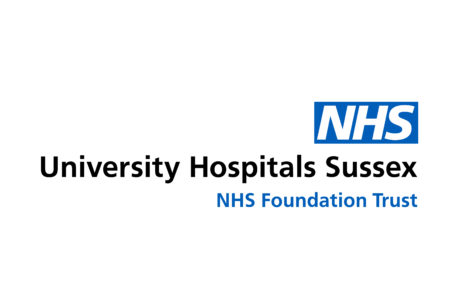 Affix patient label or enter details:Trust ID No or NHS numberSurname (BLOCK LETTERS):First name:D.O.B.:Medication, Dose, Frequency DurationDatePrescriber name and signatureMedication status Initial Supply (tick) Started Stopped Dose changed Continue FP10 prescription TTO pack GP to initiate Started Stopped Dose changed Continue FP10 prescription TTO pack GP to initiate Started Stopped Dose changed Continue FP10 prescription TTO pack GP to initiate Started Stopped Dose changed Continue FP10 prescription TTO pack GP to initiate